ANEXO I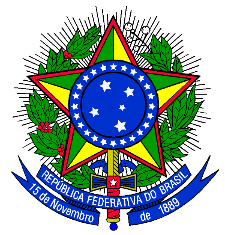 MINISTÉRIO DA EDUCAÇÃOSECRETARIA DE EDUCAÇÃO PROFISSIONAL E TECNOLÓGICAINSTITUTO FEDERAL DE EDUCAÇÃO, CIÊNCIA E TECNOLOGIA DO SUL DE MINAS GERAIS, CAMPUS MUZAMBINHOTermo de Viabilidade Técnica e OrçamentáriaDeclaraçãoDeclaro estar ciente da proposta de projeto de                               a ser desenvolvido pelo(a) orientador(a) _______________________ (nome do orientador), intitulado _______________________ (título do projeto de pesquisa ou de extensão), do plano de trabalho do(a) bolsista _______________________ (nome do bolsista) e da solicitação da Bolsa de Iniciação Científica _____________________ (modalidade da bolsa). Asseguro a viabilidade técnica deste projeto de                                    , sendo que o orientador fica ciente de que deverá, se necessário, buscar recursos financeiros em editais específicos para a execução do projeto.Muzambinho, ____ de ______________ de 2022.________________________________________Diretor GeralIFSULDEMINAS – Campus Muzambinho